План работы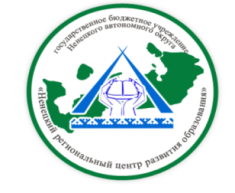 ГБУ НАО «Ненецкий региональныйцентр развития образования»на 1 полугодие  2023 годаПлан мероприятийПлан мероприятийОтветственныйЯнварьЯнварьЯнварьМетодические объединения:Методические объединения:МО учителей английского языка «Обновленный ФГОС: новый ФПУ 2022 года, цифровые ресурсы  в помощь учителю английского языка»МО учителей английского языка «Обновленный ФГОС: новый ФПУ 2022 года, цифровые ресурсы  в помощь учителю английского языка»Бороненко О.Н.МО учителей истории «Обновленный ФГОС: новый ФПУ 2022 года, цифровые ресурсы  в помощь учителю истории»МО учителей истории «Обновленный ФГОС: новый ФПУ 2022 года, цифровые ресурсы  в помощь учителю истории»Бороненко О.Н.МО учителей русского языка «Обновленный ФГОС: новый ФПУ 2022 года, цифровые ресурсы  в помощь учителю русского языка и литературы»МО учителей русского языка «Обновленный ФГОС: новый ФПУ 2022 года, цифровые ресурсы  в помощь учителю русского языка и литературы»Бороненко О.Н.МО учителей физической культуры «Нормативно – правовые документы в области физической культуры в условия реализации обновленных ФГОС»МО учителей физической культуры «Нормативно – правовые документы в области физической культуры в условия реализации обновленных ФГОС»Слезкин В.Б.МО по воспитательной работе «Организация воспитательной деятельности по обновлённым ФГОС»МО по воспитательной работе «Организация воспитательной деятельности по обновлённым ФГОС»Петухова М.С.МО СПО «Организация процедуры аккредитации ЦПДЭ на 2023 год»МО СПО «Организация процедуры аккредитации ЦПДЭ на 2023 год»Туманова Е.Г.Мероприятия для обучающихся:Мероприятия для обучающихся:Международная акция «Панфилов с нами»Международная акция «Панфилов с нами»Бороненко О.Н.Региональная профилактическая акция «На «отлично» свети в Заполярной ночи!»Региональная профилактическая акция «На «отлично» свети в Заполярной ночи!»Слезкин В.Б.Региональный этап ВсОШ по искусству (МХК)Региональный этап ВсОШ по искусству (МХК)Ижемцева Л.А.Региональный этап ВсОШ по немецкому языку, 1 турРегиональный этап ВсОШ по немецкому языку, 1 турИжемцева Л.А.Региональный этап ВсОШ по немецкому языку, 2 турРегиональный этап ВсОШ по немецкому языку, 2 турИжемцева Л.А.Региональный этап ВсОШ по экономикеРегиональный этап ВсОШ по экономикеИжемцева Л.А.Региональный этап ВсОШ по русскому языкуРегиональный этап ВсОШ по русскому языкуИжемцева Л.А.Региональный этап ВсОШ по астрономииРегиональный этап ВсОШ по астрономииИжемцева Л.А.Региональный этап олимпиады по астрономии им. В.Я. СтрувеРегиональный этап олимпиады по астрономии им. В.Я. СтрувеИжемцева Л.А.Региональный этап ВсОШ по информатике, 1 тур Региональный этап ВсОШ по информатике, 1 тур Ижемцева Л.А.Региональный этап ВсОШ по информатике, 2 тур Региональный этап ВсОШ по информатике, 2 тур Ижемцева Л.А.Региональный этап ВсОШ по истории, 1 тур Региональный этап ВсОШ по истории, 1 тур Ижемцева Л.А.Региональный этап ВсОШ по истории, 2 тур Региональный этап ВсОШ по истории, 2 тур Ижемцева Л.А.Региональный этап ВсОШ по химии, 1 тур Региональный этап ВсОШ по химии, 1 тур Ижемцева Л.А.Региональный этап ВсОШ по химии, 2 тур Региональный этап ВсОШ по химии, 2 тур Ижемцева Л.А.Региональный этап ВсОШ по физике, 1 турРегиональный этап ВсОШ по физике, 1 турИжемцева Л.А.Региональный этап олимпиады им. Дж.К. МаксвеллаРегиональный этап олимпиады им. Дж.К. МаксвеллаИжемцева Л.А.Региональный этап ВсОШ по физике, 2 турРегиональный этап ВсОШ по физике, 2 турИжемцева Л.А.Региональный этап олимпиады им. Дж.К. МаксвеллаРегиональный этап олимпиады им. Дж.К. МаксвеллаИжемцева Л.А. Региональный этап ВсОШ по биологии, 1 тур Региональный этап ВсОШ по биологии, 1 турИжемцева Л.А.Межрегиональный конкурс учебно-исследовательских, проектных и творческих работ «Ломоносовский турнир» (школьный этап, очная форма)Межрегиональный конкурс учебно-исследовательских, проектных и творческих работ «Ломоносовский турнир» (школьный этап, очная форма)Ижемцева Л.А.Мониторинг участия обучающихся отборочном этапе Северо-Восточной олимпиаде школьников (СВОШ) по филологии (родной язык, литература), по ненецкому языку и литературе (итоговый) (ФГАОУ ВО «Северо-Восточный федеральный университет имени М.К. Аммосова»).Мониторинг участия обучающихся отборочном этапе Северо-Восточной олимпиаде школьников (СВОШ) по филологии (родной язык, литература), по ненецкому языку и литературе (итоговый) (ФГАОУ ВО «Северо-Восточный федеральный университет имени М.К. Аммосова»).Варницына О.И.Участие в образовательных программах Образовательного центра «Сириус»Участие в образовательных программах Образовательного центра «Сириус»Ижемцева Л.А.Участие в очных этапах всероссийских и международных конкурсовУчастие в очных этапах всероссийских и международных конкурсовИжемцева Л.А.Организация выезда детей в детские центры «Артек», «Океан», «Орленок», «Смена»Организация выезда детей в детские центры «Артек», «Океан», «Орленок», «Смена»Ижемцева Л.А.Разбор и показ олимпиадных работ по каждому предметуРазбор и показ олимпиадных работ по каждому предметуИжемцева Л.А.Организация проведения регулярных программ по биологииОрганизация проведения регулярных программ по биологииИжемцева Л.А.Организация проведения регулярной программы по химииОрганизация проведения регулярной программы по химииИжемцева Л.А.Организация проведения регулярной программы по математикеОрганизация проведения регулярной программы по математикеИжемцева Л.А.Организация проведения регулярной программы по хоккеюОрганизация проведения регулярной программы по хоккеюИжемцева Л.А.Организация проведения регулярной программы по музыке (гитара)Организация проведения регулярной программы по музыке (гитара)Ижемцева Л.А.Организация проведения регулярной программы по фигурному катаниюОрганизация проведения регулярной программы по фигурному катаниюИжемцева Л.А.Организация проведения дистанционной программы по информатикеОрганизация проведения дистанционной программы по информатикеИжемцева Л.А.Организация проведения дистанционной программы по биологииОрганизация проведения дистанционной программы по биологииИжемцева Л.А.Организация проведения дистанционной программы по физикеОрганизация проведения дистанционной программы по физикеИжемцева Л.А.Международная олимпиада по истории авиации и воздухоплавания им. А.Ф. МожайскогоМеждународная олимпиада по истории авиации и воздухоплавания им. А.Ф. МожайскогоПетухова М.С.Конкурс рисунков, посвящённый Сталинградской битве для обучающихся общеобразовательных организаций Ненецкого автономного округаКонкурс рисунков, посвящённый Сталинградской битве для обучающихся общеобразовательных организаций Ненецкого автономного округаПетухова М.С.Страничка ненецкого языка в социальной сети НРЦРО ВКонтакте, тема «Солнце Нового года»Страничка ненецкого языка в социальной сети НРЦРО ВКонтакте, тема «Солнце Нового года»Варницына О.И.Мероприятия для педагогов:Мероприятия для педагогов:Семинар для педагогов ОО НАО «Обобщение актуального опыта работы педагогов ОО НАО» Семинар для педагогов ОО НАО «Обобщение актуального опыта работы педагогов ОО НАО» Хабарова Е.В.Семинар-совещание по итогам проведения СПТ в ОО НАОКатегория: специалисты ОО НАОСеминар-совещание по итогам проведения СПТ в ОО НАОКатегория: специалисты ОО НАОСолонович Е.А.Мониторинг наркоситуации на территории Ненецкого автономного округа (сведения о проведении СПТ в 2022/23 учебном году)Мониторинг наркоситуации на территории Ненецкого автономного округа (сведения о проведении СПТ в 2022/23 учебном году)Солонович Е.А.Групповая супервизионная сессия по обмену опытом и развитию профессиональных навыков (занятие 1)Категория: педагоги-психологи ОО НАОГрупповая супервизионная сессия по обмену опытом и развитию профессиональных навыков (занятие 1)Категория: педагоги-психологи ОО НАОАртемова Е.А.Мониторинг «Внедрение и реализация системы наставничества в ОО»Мониторинг «Внедрение и реализация системы наставничества в ОО»Климова О.Н.Мониторинг результатов школьного, муниципального и регионального этапов ВсОШ  в НАОМониторинг результатов школьного, муниципального и регионального этапов ВсОШ  в НАОИжемцева Л.А.Региональный этап  XVIII Всероссийского конкурса «За нравственный подвиг учителя»Региональный этап  XVIII Всероссийского конкурса «За нравственный подвиг учителя»Петухова М.С.Семинар-практикум для учителей начальных классов «Анализ олимпиадных заданий по математике и русскому языку. Решение нестандартных заданий» Семинар-практикум для учителей начальных классов «Анализ олимпиадных заданий по математике и русскому языку. Решение нестандартных заданий» Петухова М.С.Проведение диагностики профессиональных дефицитов педагогических работников по формированию и оценке функциональной грамотности (в рамках исполнения Дорожной карты (Плана мероприятий) по формированию функциональной грамотности) Распоряжение ДОКиС 969-р от 13.10.2022г.Проведение диагностики профессиональных дефицитов педагогических работников по формированию и оценке функциональной грамотности (в рамках исполнения Дорожной карты (Плана мероприятий) по формированию функциональной грамотности) Распоряжение ДОКиС 969-р от 13.10.2022г.Ипатова Т.П.Публикация методических материалов для работы и повышения качества обучения функциональной грамотности в общеобразовательных организациях (в рамках исполнения Дорожной карты (Плана мероприятий) по формированию функциональной грамотности) Распоряжение ДОКиС 969-р от 13.10.2022г.  – в течение 2023 годаПубликация методических материалов для работы и повышения качества обучения функциональной грамотности в общеобразовательных организациях (в рамках исполнения Дорожной карты (Плана мероприятий) по формированию функциональной грамотности) Распоряжение ДОКиС 969-р от 13.10.2022г.  – в течение 2023 годаИпатова Т.П.Мониторинг сайтов образовательных организаций Ненецкого автономного округа в рамках Регионального плана мероприятий («дорожная карта») по обеспечению информационной безопасности детей, производства и оборотаинформационной продукции для детей на территории Ненецкого автономного округа на 2021-2027 годыМониторинг сайтов образовательных организаций Ненецкого автономного округа в рамках Регионального плана мероприятий («дорожная карта») по обеспечению информационной безопасности детей, производства и оборотаинформационной продукции для детей на территории Ненецкого автономного округа на 2021-2027 годыИпатова Т.П.Формирование планов мероприятий, направленных на функционирование профильных психолого-педагогических классов в рамках Плана мероприятий, направленных на открытие и функционирование профильных психолого-педагогических классов в ОО НАО Распоряжение ДОКиС 635-р от 10.10.2022г.Формирование планов мероприятий, направленных на функционирование профильных психолого-педагогических классов в рамках Плана мероприятий, направленных на открытие и функционирование профильных психолого-педагогических классов в ОО НАО Распоряжение ДОКиС 635-р от 10.10.2022г.Ипатова Т.П.Семинар для педагогических работников, включенных в состав Регионального банка экспертов Главной аттестационной комиссии УО Департамента ОКиС НАО, «Особенности работы экспертов по проведению всестороннего анализа профессиональной деятельности аттестуемого педагога»Семинар для педагогических работников, включенных в состав Регионального банка экспертов Главной аттестационной комиссии УО Департамента ОКиС НАО, «Особенности работы экспертов по проведению всестороннего анализа профессиональной деятельности аттестуемого педагога»Хабарова К.А.Проведение диагностики по выявлению профессиональных дефицитов педагогов по функциональной (естественнонаучной) грамотности (составление работ,  проверка и анализ результатов)Проведение диагностики по выявлению профессиональных дефицитов педагогов по функциональной (естественнонаучной) грамотности (составление работ,  проверка и анализ результатов)Чайка А.П.Книжно-иллюстративная выставка «Педагог не звание, педагог- - призвание» Книжно-иллюстративная выставка «Педагог не звание, педагог- - призвание» Бахирева Н.М.Плановое заседание Главной аттестационной комиссии управления образования Департамента ОКиС НАОПлановое заседание Главной аттестационной комиссии управления образования Департамента ОКиС НАОХабарова К.А.Мероприятия в течение месяца:Мероприятия в течение месяца:Мероприятия в течение месяца:Стационарные заседания психолого-медико-педагогической комиссии.Выездные заседания ПМПК в ОО НАО по отдельному плану, утвержденному ДОКиС НАОСтационарные заседания психолого-медико-педагогической комиссии.Выездные заседания ПМПК в ОО НАО по отдельному плану, утвержденному ДОКиС НАОспециалисты ПМПКГрупповые занятия по программе психологическойподготовке детей к школе «Школа будущих первоклассников» (4 занятия, 1 раз в неделю)Групповые занятия по программе психологическойподготовке детей к школе «Школа будущих первоклассников» (4 занятия, 1 раз в неделю)Вокуева Т.Б.Индивидуальные коррекционно-развивающие занятия с детьми / консультирование детей Индивидуальные коррекционно-развивающие занятия с детьми / консультирование детей Артемова Е.А.Доставалова А.П.Консультирование родителей (законных представителей), педагогических работников по вопросам обучения, развития и воспитания детейКонсультирование родителей (законных представителей), педагогических работников по вопросам обучения, развития и воспитания детейспециалисты Центра «ДАР»Информационно-просветительская работа с населением в области предупреждения и коррекции недостатков в физическом и (или) психическом развитии и (или) отклонений в поведении детейИнформационно-просветительская работа с населением в области предупреждения и коррекции недостатков в физическом и (или) психическом развитии и (или) отклонений в поведении детейспециалисты Центра «ДАР»Участие в допросах несовершеннолетних по защите их прав (Следственный комитет РФ по Архангельской области и НАО)Участие в допросах несовершеннолетних по защите их прав (Следственный комитет РФ по Архангельской области и НАО)специалисты Центра «ДАР»Участие в судебных заседаниях на время допроса несовершеннолетних (Мировые судьи НАО)Участие в судебных заседаниях на время допроса несовершеннолетних (Мировые судьи НАО)Диагностика детско-родительских отношений (по определению суда, по запросу УМВД)Диагностика детско-родительских отношений (по определению суда, по запросу УМВД)Артемова Е.А.Яковлева Ю.Б.Работа ресурсных площадок в ДОО в 2023 году:Работа ресурсных площадок в ДОО в 2023 году:Работа ресурсных площадок в ДОО в 2023 году:«Формирование патриотизма, основ гражданственности у детей дошкольного возраста посредством проектной деятельности» ГБДОУ НАО «ЦРР – ДС «Гнездышко»«Формирование патриотизма, основ гражданственности у детей дошкольного возраста посредством проектной деятельности» ГБДОУ НАО «ЦРР – ДС «Гнездышко»Владимирова А.Н.«Всестороннее развитие ребенка через кружковую деятельность» ГБДОУ НАО «ЦРР – ДС «Умка»«Всестороннее развитие ребенка через кружковую деятельность» ГБДОУ НАО «ЦРР – ДС «Умка»Владимирова А.Н.«Развитие функциональной грамотности воспитанников ГБДОУ НАО «ЦРР – ДС п. Искателей»«Развитие функциональной грамотности воспитанников ГБДОУ НАО «ЦРР – ДС п. Искателей»Владимирова А.Н.«Наставничество как процесс целенаправленного формирования личности» Деловая игра « Наставник – молодой воспитатель» ГБДОУ НАО «ДС «Ромашка»«Наставничество как процесс целенаправленного формирования личности» Деловая игра « Наставник – молодой воспитатель» ГБДОУ НАО «ДС «Ромашка»Владимирова А.Н.Мероприятия для родителей (законных представителей)Мероприятия для родителей (законных представителей)Мероприятия для родителей (законных представителей)Консультирование родителей (законных представителей) по вопросам обучения, развития и воспитания детейКонсультирование родителей (законных представителей) по вопросам обучения, развития и воспитания детейЦентр «ДАР»ФевральФевральФевральМетодические объединения:Методические объединения:Методические объединения:МО учителей-дефектологов «Коррекционная педагогика и особенности образования и воспитания детей с ограниченными возможностями здоровья»МО учителей-дефектологов «Коррекционная педагогика и особенности образования и воспитания детей с ограниченными возможностями здоровья»Богданова Т.А.МО учителей-логопедов «Логопедическая ритмика или развитие речи с помощью движений в системе работы учителя-логопеда с детьми. Показ занятия с элементами логоритмики»МО учителей-логопедов «Логопедическая ритмика или развитие речи с помощью движений в системе работы учителя-логопеда с детьми. Показ занятия с элементами логоритмики»Безумова Н.В.МО педагогов-психологов ДОО «Особые дети – дети с РАС»МО педагогов-психологов ДОО «Особые дети – дети с РАС»Климина С.А.МО социальных педагогов ДОО «Инклюзивное образование в условиях дошкольной организации: проблемы, перспективы»МО социальных педагогов ДОО «Инклюзивное образование в условиях дошкольной организации: проблемы, перспективы»Солонович Е.А.МО социальных педагогов ОО «Инклюзивное образование в современной школе: проблемы, перспективы»МО социальных педагогов ОО «Инклюзивное образование в современной школе: проблемы, перспективы»Солонович Е.А.МО библиотекарей ОО  «Иллюстрации к книгам художников НАО как средство эстетического развития обучающихся»МО библиотекарей ОО  «Иллюстрации к книгам художников НАО как средство эстетического развития обучающихся»Бахирева Н.М.МО воспитателей групп раннего возраста, молодых педагогов «Обогащение предметно – пространственной развивающей среды в ДОО с целью речевого развития в группах раннего возраста»МО воспитателей групп раннего возраста, молодых педагогов «Обогащение предметно – пространственной развивающей среды в ДОО с целью речевого развития в группах раннего возраста»Владимирова А.Н.МО воспитателей по физической культуре, молодых педагогов «Первые шаги к ГТО»МО воспитателей по физической культуре, молодых педагогов «Первые шаги к ГТО»Владимирова А.Н.МО музыкальных руководителей, молодых педагогов «Музыкальная ритмика как один из способов гармоничного развития дошкольника»МО музыкальных руководителей, молодых педагогов «Музыкальная ритмика как один из способов гармоничного развития дошкольника»Владимирова А.Н.МО воспитателей средних, и старших и подготовительных к школе групп «Организация воспитательно - образовательного процесса с учетом требований государственной политики в области образования»МО воспитателей средних, и старших и подготовительных к школе групп «Организация воспитательно - образовательного процесса с учетом требований государственной политики в области образования»Владимирова А.Н.МО преподавателей - организаторов ОБЖ  «Нормативно – правовые документы в области основ безопасности жизнедеятельности в условиях реализации обновленных ФГОС»МО преподавателей - организаторов ОБЖ  «Нормативно – правовые документы в области основ безопасности жизнедеятельности в условиях реализации обновленных ФГОС»Слезкин В.Б.МО педагогов, отвечающих за вопросы безопасности дорожного движения  «Подготовка к проведению регионального этапа Всероссийского конкурса «Безопасное колесо-2023»»МО педагогов, отвечающих за вопросы безопасности дорожного движения  «Подготовка к проведению регионального этапа Всероссийского конкурса «Безопасное колесо-2023»»Слезкин В.Б.МО педагогических работников, участвующих в реализации программ кадетского воспитания  «Требования к педагогу в процессе организации патриотического воспитания»МО педагогических работников, участвующих в реализации программ кадетского воспитания  «Требования к педагогу в процессе организации патриотического воспитания»Слезкин В.Б.МО учителей музыки «Формирование метапредметных результатов на уроках музыки»МО учителей музыки «Формирование метапредметных результатов на уроках музыки»Климова О.Н.МО учителей ИЗО, МХК и черчения «Метапредметный подход на уроках изобразительного искусства»МО учителей ИЗО, МХК и черчения «Метапредметный подход на уроках изобразительного искусства»Климова О.Н.МО учителей технологии (обслуживающий труд) «Формирование метапредметных результатов обучающихся на уроках технологии»МО учителей технологии (обслуживающий труд) «Формирование метапредметных результатов обучающихся на уроках технологии»Климова О.Н.МО учителей технологии (технический труд) «Формирование метапредметных результатов обучающихся на уроках технологии»МО учителей технологии (технический труд) «Формирование метапредметных результатов обучающихся на уроках технологии»Климова О.Н.МО «Школа молодых педагогов» «Формируем и развиваем функциональную грамотность на уроках»МО «Школа молодых педагогов» «Формируем и развиваем функциональную грамотность на уроках»Климова О.Н.МО учителей начальных классов «Проектирование уроков в контексте системно-деятельностного подхода»МО учителей начальных классов «Проектирование уроков в контексте системно-деятельностного подхода»Петухова М.С.МО специальных (коррекционных) классов «Формирование личностных качеств через эффективные методы обучения и воспитания, реализующих стандарты для детей с ОВЗ»МО специальных (коррекционных) классов «Формирование личностных качеств через эффективные методы обучения и воспитания, реализующих стандарты для детей с ОВЗ»Петухова М.С.МО учителей математики «Анализ результатов муниципального (территориального) и регионального этапов ВсОШ по математике. Практикум по решению заданий»МО учителей математики «Анализ результатов муниципального (территориального) и регионального этапов ВсОШ по математике. Практикум по решению заданий»Ипатова Т.П.МО учителей информатики «Анализ результатов муниципального (территориального) и регионального этапов ВсОШ по математике. Практикум по решению заданий»МО учителей информатики «Анализ результатов муниципального (территориального) и регионального этапов ВсОШ по математике. Практикум по решению заданий»Ипатова Т.П.МО воспитателей ОО НАО «Нравственное и военно-патриотическое воспитание обучающихся как одно из условий развития личности школьников» (на базе ГБОУ НАО «Средняя школа п. Красное», по согласованию с принимающей стороной)МО воспитателей ОО НАО «Нравственное и военно-патриотическое воспитание обучающихся как одно из условий развития личности школьников» (на базе ГБОУ НАО «Средняя школа п. Красное», по согласованию с принимающей стороной)Хабарова К.А.МО учителей биологии «Анализ результатов муниципального (территориального) и регионального этапов ВсОШ по биологии и экологии в НАО в 2023 году.Образовательные программы Центра выявления и поддержки одарённых детей «Маяк» как средство развития познавательного интереса обучающихся к изучению биологических наук и формирования функциональной грамотности»МО учителей биологии «Анализ результатов муниципального (территориального) и регионального этапов ВсОШ по биологии и экологии в НАО в 2023 году.Образовательные программы Центра выявления и поддержки одарённых детей «Маяк» как средство развития познавательного интереса обучающихся к изучению биологических наук и формирования функциональной грамотности»Чайка А.П.МО учителей  географии «Анализ результатов муниципального (территориального) и регионального этапов ВсОШ по географии в НАО в 2023 году»МО учителей  географии «Анализ результатов муниципального (территориального) и регионального этапов ВсОШ по географии в НАО в 2023 году»Чайка А.П.МО учителей химии «Анализ результатов муниципального (территориального) и регионального этапов ВсОШ по химии в НАО в 2023 году»МО учителей химии «Анализ результатов муниципального (территориального) и регионального этапов ВсОШ по химии в НАО в 2023 году»Чайка А.П.МО учителей  физики «Анализ результатов муниципального и регионального этапов ВсОШ по физике и астрономии в НАО в 2023 году. Образовательные программы Центра выявления и поддержки одарённых детей «Маяк» как средство развития познавательного интереса обучающихся к изучению физики и формирования функциональной грамотности»МО учителей  физики «Анализ результатов муниципального и регионального этапов ВсОШ по физике и астрономии в НАО в 2023 году. Образовательные программы Центра выявления и поддержки одарённых детей «Маяк» как средство развития познавательного интереса обучающихся к изучению физики и формирования функциональной грамотности»Чайка А.П.МО преподавателей ДШИ (художественное направление) «Значение техники гризайль на начальном этапе обучения живописи»МО преподавателей ДШИ (художественное направление) «Значение техники гризайль на начальном этапе обучения живописи»Ипатова Т.П.Мероприятия для обучающихся:Мероприятия для обучающихся:Мероприятия для обучающихся:Групповые занятия по программе психологической подготовки детей к школе «Школа будущих первоклассников» (4 занятия, 1 раз в неделю)Групповые занятия по программе психологической подготовки детей к школе «Школа будущих первоклассников» (4 занятия, 1 раз в неделю)Вокуева Т.Б.Индивидуальные коррекционно-развивающие занятия с детьми / консультирование детей педагогом-психологомИндивидуальные коррекционно-развивающие занятия с детьми / консультирование детей педагогом-психологомАртемова Е.А.Доставалова А.П.Всероссийский конкурс сочинений «Без срока давности»Всероссийский конкурс сочинений «Без срока давности»Бороненко О.Н.Акция, посвященная Международному дню родного языка «Я проверяю свою грамотность»Акция, посвященная Международному дню родного языка «Я проверяю свою грамотность»Бороненко О.Н.Акция, посвященная Международному дню родного языка «Спасибо учителю родного языка»Акция, посвященная Международному дню родного языка «Спасибо учителю родного языка»Бороненко О.Н.Региональная профилактическая акция «На «отлично» свети в Заполярной ночи!»Региональная профилактическая акция «На «отлично» свети в Заполярной ночи!»Слезкин В.Б.Недели безопасности в Ненецком автономном округеНедели безопасности в Ненецком автономном округеСлезкин В.Б. Региональный этап ВсОШ по праву Региональный этап ВсОШ по правуИжемцева Л.А. Региональный этап ВсОШ по биологии, 2 тур Региональный этап ВсОШ по биологии, 2 турИжемцева Л.А. Региональный этап ВсОШ по обществознанию, 1 тур Региональный этап ВсОШ по обществознанию, 1 турИжемцева Л.А. Региональный этап ВсОШ по обществознанию, 2 тур Региональный этап ВсОШ по обществознанию, 2 турИжемцева Л.А. Региональный этап ВсОШ по английскому языку, 1 тур Региональный этап ВсОШ по английскому языку, 1 турИжемцева Л.А. Региональный этап ВсОШ по английскому языку, 2 тур Региональный этап ВсОШ по английскому языку, 2 турИжемцева Л.А. Региональный этап ВсОШ по литературе Региональный этап ВсОШ по литературеИжемцева Л.А. Региональный этап ВсОШ по физической культуре, 1 тур Региональный этап ВсОШ по физической культуре, 1 турИжемцева Л.А. Региональный этап ВсОШ по физической культуре, 2 тур Региональный этап ВсОШ по физической культуре, 2 турИжемцева Л.А. Региональный этап ВсОШ по математике, 1 тур Региональный этап ВсОШ по математике, 1 турИжемцева Л.А.Региональный этап математической олимпиады имени Леонарда Эйлера, 1 турРегиональный этап математической олимпиады имени Леонарда Эйлера, 1 турИжемцева Л.А. Региональный этап ВсОШ по математике, 2 тур Региональный этап ВсОШ по математике, 2 турИжемцева Л.А.Региональный этап математической олимпиады имени Леонарда Эйлера, 2 турРегиональный этап математической олимпиады имени Леонарда Эйлера, 2 турИжемцева Л.А. Региональный этап ВсОШ по экологии, 1 тур Региональный этап ВсОШ по экологии, 1 турИжемцева Л.А. Региональный этап ВсОШ по экологии, 2 тур Региональный этап ВсОШ по экологии, 2 турИжемцева Л.А. Региональный этап ВсОШ по основам безопасности жизнедеятельности, 1 тур Региональный этап ВсОШ по основам безопасности жизнедеятельности, 1 турИжемцева Л.А. Региональный этап ВсОШ по основам безопасности жизнедеятельности, 2 тур Региональный этап ВсОШ по основам безопасности жизнедеятельности, 2 турИжемцева Л.А. Региональный этап ВсОШ по географии Региональный этап ВсОШ по географииИжемцева Л.А. Региональный этап ВсОШ по технологии, 1 тур Региональный этап ВсОШ по технологии, 1 турИжемцева Л.А. Региональный этап ВсОШ по технологии, 2 тур Региональный этап ВсОШ по технологии, 2 турИжемцева Л.А.Региональный этап окружной олимпиады выпускников начальной школы по русскому языку и математике в 2022-2023 учебном годуРегиональный этап окружной олимпиады выпускников начальной школы по русскому языку и математике в 2022-2023 учебном годуПетухова М.С.Межрегиональный конкурс учебно-исследовательских, проектных и творческих работ «Ломоносовский турнир» (межрегиональный этап, очная форма)Межрегиональный конкурс учебно-исследовательских, проектных и творческих работ «Ломоносовский турнир» (межрегиональный этап, очная форма)Ижемцева Л.А.Отборочный этап регионального трека всероссийского конкурса научно-технологических проектов «Большие вызовы»Отборочный этап регионального трека всероссийского конкурса научно-технологических проектов «Большие вызовы»Ижемцева Л.А.Участие в образовательных программах Образовательного центра «Сириус»Участие в образовательных программах Образовательного центра «Сириус»Ижемцева Л.А.Участие в очных этапах всероссийских и международных конкурсовУчастие в очных этапах всероссийских и международных конкурсовИжемцева Л.А.Организация выезда детей в детские центры «Артек», «Океан», «Орленок», «Смена»Организация выезда детей в детские центры «Артек», «Океан», «Орленок», «Смена»Ижемцева Л.А.Разбор и показ олимпиадных работ по каждому предметуРазбор и показ олимпиадных работ по каждому предметуИжемцева Л.А.Разбор и показ олимпиадных работ по каждому предметуРазбор и показ олимпиадных работ по каждому предметуИжемцева Л.А.Организация проведения регулярных программ по биологииОрганизация проведения регулярных программ по биологииИжемцева Л.А.Организация проведения регулярной программы по химииОрганизация проведения регулярной программы по химииИжемцева Л.А.Организация проведения регулярной программы по математикеОрганизация проведения регулярной программы по математикеИжемцева Л.А.Организация проведения регулярной программы по хоккеюОрганизация проведения регулярной программы по хоккеюИжемцева Л.А.Организация проведения регулярной программы по музыке (гитара)Организация проведения регулярной программы по музыке (гитара)Ижемцева Л.А.Организация проведения регулярной программы по фигурному катаниюОрганизация проведения регулярной программы по фигурному катаниюИжемцева Л.А.Организация проведения дистанционной программы по информатикеОрганизация проведения дистанционной программы по информатикеИжемцева Л.А.Организация проведения дистанционной программы по биологииОрганизация проведения дистанционной программы по биологииИжемцева Л.А.Организация проведения дистанционной программы по физикеОрганизация проведения дистанционной программы по физикеИжемцева Л.А.Международная олимпиада по истории авиации и воздухоплавания им. А.Ф. МожайскогоМеждународная олимпиада по истории авиации и воздухоплавания им. А.Ф. МожайскогоПетухова М.С.Конкурс рисунков, посвящённый Сталинградской битве для обучающихся общеобразовательных организаций Ненецкого автономного округаКонкурс рисунков, посвящённый Сталинградской битве для обучающихся общеобразовательных организаций Ненецкого автономного округаПетухова М.С.Итоговое сочинение (изложение) для учащихся 11 кл. для допуска на ЕГЭ – Дополнительный периодИтоговое сочинение (изложение) для учащихся 11 кл. для допуска на ЕГЭ – Дополнительный периодШамов А.С.Итоговое собеседование по русскому языку как условие допуска к ГИА 9 – Основной срокИтоговое собеседование по русскому языку как условие допуска к ГИА 9 – Основной срокШамов А.С.Всероссийская апробация технологии передачи ЭМ по сети, печати полного комплекта ЭМ и сканирования в аудиториях ППЭ (Англ яз., КЕГЭ) на базе ОО №4Всероссийская апробация технологии передачи ЭМ по сети, печати полного комплекта ЭМ и сканирования в аудиториях ППЭ (Англ яз., КЕГЭ) на базе ОО №4Шамов А.С.Тренировочное тестирование(ТТ9) по русскому языку в 9 клТренировочное тестирование(ТТ9) по русскому языку в 9 клШамов А.С.Региональная Апробация технологии передачи ЭМ по сети, печати полного комплекта ЭМ и сканирования в аудиториях ППЭ безучастия обучающихся 11 классов Региональная Апробация технологии передачи ЭМ по сети, печати полного комплекта ЭМ и сканирования в аудиториях ППЭ безучастия обучающихся 11 классов Шамов А.С.Страничка ненецкого языка в социальной сети НРЦРО ВКонтакте к Международному дню родного языкаСтраничка ненецкого языка в социальной сети НРЦРО ВКонтакте к Международному дню родного языкаВарницына О.И.Региональный тест на знание ненецкого языка «Язык родной, дружу с тобой!»Региональный тест на знание ненецкого языка «Язык родной, дружу с тобой!»Варницына О.И.Региональный этап Региональной олимпиады школьников НАО по родному (ненецкому) языку (обучающиеся 4-11 классов)Региональный этап Региональной олимпиады школьников НАО по родному (ненецкому) языку (обучающиеся 4-11 классов)Талеева Л.Я.Конкурс исследовательских работ «Российский национальный юниорский водный конкурс»Конкурс исследовательских работ «Российский национальный юниорский водный конкурс»Чайка А.П.Открытое мероприятие «В гостях у пианистов» - концерт ансамблей и аккомпанементов учащихся класса Бархатовой Н.К.Открытое мероприятие «В гостях у пианистов» - концерт ансамблей и аккомпанементов учащихся класса Бархатовой Н.К.Ипатова Т.П.Открытое мероприятие «Певец души русской», посвященное 150-летию со дня рождения Рахманинова С.В.Открытое мероприятие «Певец души русской», посвященное 150-летию со дня рождения Рахманинова С.В.Ипатова Т.П.Фортепианный концерт отделения «Гордость России на все времена» с художественной выставкой учащихся художественного отделенияФортепианный концерт отделения «Гордость России на все времена» с художественной выставкой учащихся художественного отделенияИпатова Т.П.Всероссийский творческий онлайн-конкурс «Энергия родной земли»Всероссийский творческий онлайн-конкурс «Энергия родной земли»Варницына О.И.Мероприятия для педагогов:Мероприятия для педагогов:Мероприятия для педагогов:Серия установочных семинаров по подготовке к региональному конкурсу педагогического мастерства «Профессионал года – 2023» (по отдельному плану)Серия установочных семинаров по подготовке к региональному конкурсу педагогического мастерства «Профессионал года – 2023» (по отдельному плану)Хабарова Е.В.Зенина О.С.Ипатова Т.П.методистыСеминар для воспитателей  ДОО НАО «Обобщение актуального опыта работы воспитателей  ДОО НАО» Семинар для воспитателей  ДОО НАО «Обобщение актуального опыта работы воспитателей  ДОО НАО» Хабарова Е.В.Рабочее совещание по вопросам организации деятельности Консультационных центров в рамках реализации федерального проекта «Современная школа» на территории НАО в 2023 годуРабочее совещание по вопросам организации деятельности Консультационных центров в рамках реализации федерального проекта «Современная школа» на территории НАО в 2023 годуЗенина О.С.Яковлева Ю.Б.Мониторинг наркоситуации на территории Ненецкого автономного округа (сведения о проведении СПТ в 2022/23 учебном году) Мониторинг наркоситуации на территории Ненецкого автономного округа (сведения о проведении СПТ в 2022/23 учебном году) Солонович Е.А.Мониторинг в целях подготовки ежегодного отчета о состоянии охраны прав ребенка в регионе за 2019-2021 годы:Работа школьных служб примирения (служб школьной медиации)Сведения о ситуациях травли (буллинга)Мониторинг в целях подготовки ежегодного отчета о состоянии охраны прав ребенка в регионе за 2019-2021 годы:Работа школьных служб примирения (служб школьной медиации)Сведения о ситуациях травли (буллинга)Яковлева Ю.Б.Мониторинг по итогам работы школьных библиотек за 2022 годМониторинг по итогам работы школьных библиотек за 2022 годБахирева Н.М.Семинар «Федеральный перечень учебников. Особенности закупки учебной литературы в 2023 году»Семинар «Федеральный перечень учебников. Особенности закупки учебной литературы в 2023 году»Бахирева Н.М.17 февраля – 90 лет со дня рождения Семена Ивановича Коткина (1933-1989), художника, педагога.17 февраля – 90 лет со дня рождения Семена Ивановича Коткина (1933-1989), художника, педагога.Бахирева Н.М.Круглый стол «Образование СССР», посвященный 100-летию СССРКруглый стол «Образование СССР», посвященный 100-летию СССРБороненко О.Н.Семинар для воспитателей ДОО «Сила сказочных историй  В.В. Воскобовича»  - технология  сторителлингаСеминар для воспитателей ДОО «Сила сказочных историй  В.В. Воскобовича»  - технология  сторителлингаВладимирова А.Н.Олимпиада «ПРОФИ» для учителей предметов эстетического цикла и технологии  ОО  НАООлимпиада «ПРОФИ» для учителей предметов эстетического цикла и технологии  ОО  НАОКлимова О.Н.Совещание «Итоги регионального этапа ВсОШ»Совещание «Итоги регионального этапа ВсОШ»Ижемцева Л.А.Региональный конкурс эссе по творчеству А. Н. ОстровскогоРегиональный конкурс эссе по творчеству А. Н. ОстровскогоБороненко О.Н.Мониторинг результатов школьного, муниципального и регионального этапов ВсОШ  в НАОМониторинг результатов школьного, муниципального и регионального этапов ВсОШ  в НАОИжемцева Л.А.Региональный этап  XVIII Всероссийского конкурса «За нравственный подвиг учителя»Региональный этап  XVIII Всероссийского конкурса «За нравственный подвиг учителя»Петухова М.С.Семинар для педагогов ОО НАО «Лучшие школьные практики по вопросам внедрения общеобразовательными организациями в учебный процесс банка заданий для формирования и оценки функциональной грамотности»Семинар для педагогов ОО НАО «Лучшие школьные практики по вопросам внедрения общеобразовательными организациями в учебный процесс банка заданий для формирования и оценки функциональной грамотности»Ипатова Т.П.Анализ результатов диагностики профессиональных дефицитов педагогических работников по формированию и оценке функциональной грамотности (в рамках исполнения Дорожной карты (Плана мероприятий) по формированию функциональной грамотности) Распоряжение ДОКиС 969-р от 13.10.2022г.Анализ результатов диагностики профессиональных дефицитов педагогических работников по формированию и оценке функциональной грамотности (в рамках исполнения Дорожной карты (Плана мероприятий) по формированию функциональной грамотности) Распоряжение ДОКиС 969-р от 13.10.2022г.Ипатова Т.П.Мониторинг реализации образовательными организациями методических рекомендаций по основам информационной безопасности для обучающихся общеобразовательных организаций с учетом информационных, потребительских, технических 
и коммуникативных аспектов информационной безопасности в рамках Регионального плана мероприятий («дорожная карта») по обеспечению информационной безопасности детей, производства и оборотаинформационной продукции для детей на территории Ненецкого автономного округа на 2021-2027 годыМониторинг реализации образовательными организациями методических рекомендаций по основам информационной безопасности для обучающихся общеобразовательных организаций с учетом информационных, потребительских, технических 
и коммуникативных аспектов информационной безопасности в рамках Регионального плана мероприятий («дорожная карта») по обеспечению информационной безопасности детей, производства и оборотаинформационной продукции для детей на территории Ненецкого автономного округа на 2021-2027 годыИпатова Т.П.Заседание Жюри регионального этапа Региональной олимпиады школьников НАО по родному (ненецкому) языку (обучающиеся 4-11 классов)Заседание Жюри регионального этапа Региональной олимпиады школьников НАО по родному (ненецкому) языку (обучающиеся 4-11 классов)Талева Л.Я.Курсы по дополнительной профессиональной программе - программе повышения квалификации «Подготовка региональных экспертов конкурсов  профессионального мастерства «Абилимпикс»Курсы по дополнительной профессиональной программе - программе повышения квалификации «Подготовка региональных экспертов конкурсов  профессионального мастерства «Абилимпикс»Туманова Е.Г.Плановое заседание Главной аттестационной комиссии управления образования Департамента ОКиС НАОПлановое заседание Главной аттестационной комиссии управления образования Департамента ОКиС НАОХабарова К.А.Мероприятия для родителей (законных представителей):Мероприятия для родителей (законных представителей):Мероприятия для родителей (законных представителей):Родительское собрание в рамках акции «Единый день сдачи ЕГЭ»Категория: родители обучающихся 11 классовРодительское собрание в рамках акции «Единый день сдачи ЕГЭ»Категория: родители обучающихся 11 классовАртемова Е.А.Мониторинг по изучению мнения родителей (законных представителей) об обеспечении информационной безопасности детей и реализации механизмов защиты детей от информации, причиняющей вред их здоровьюМониторинг по изучению мнения родителей (законных представителей) об обеспечении информационной безопасности детей и реализации механизмов защиты детей от информации, причиняющей вред их здоровьюСолонович Е.А.Консультирование родителей (законных представителей), педагогических работников по вопросам обучения, развития и воспитания детейКонсультирование родителей (законных представителей), педагогических работников по вопросам обучения, развития и воспитания детейспециалисты Центра «ДАР»Информационно-просветительская работа с населением в области предупреждения и коррекции недостатков в физическом и (или) психическом развитии и (или) отклонений в поведении детейИнформационно-просветительская работа с населением в области предупреждения и коррекции недостатков в физическом и (или) психическом развитии и (или) отклонений в поведении детейспециалисты Центра «ДАР»МартМартМартМетодические объединения:Методические объединения:Методические объединения:МО педагогов-психологов ОО «Профилактика суицида в подростковой и молодежной среде» МО педагогов-психологов ОО «Профилактика суицида в подростковой и молодежной среде» Артемова Е.А.МО учителей, преподающих курс «ОРКСЭ» «Формирование информационной компетентности участников образовательного процесса через изучение курса ОРКСЭ»МО учителей, преподающих курс «ОРКСЭ» «Формирование информационной компетентности участников образовательного процесса через изучение курса ОРКСЭ»Петухова М.С.МО учителей родного (ненецкого) языка «Реализация обновлённых ФГОС: родной язык и родная литература. Популяризация родного (ненецкого) языка в образовательных организациях НАО»МО учителей родного (ненецкого) языка «Реализация обновлённых ФГОС: родной язык и родная литература. Популяризация родного (ненецкого) языка в образовательных организациях НАО»Талеева Л.Я.МО преподавателей ДШИ (музыкальное направление) «Способы психологической саморегуляции для педагогов перед публичным выступлением»МО преподавателей ДШИ (музыкальное направление) «Способы психологической саморегуляции для педагогов перед публичным выступлением»Ипатова Т.П.Мероприятия для обучающихся:Мероприятия для обучающихся:Мероприятия для обучающихся:Групповые занятия по программе психологической подготовке детей к школе «Школа будущих первоклассников» (4 занятия, 1 раз в неделю)Групповые занятия по программе психологической подготовке детей к школе «Школа будущих первоклассников» (4 занятия, 1 раз в неделю)Вокуева Т.Б.Индивидуальные коррекционно-развивающие занятия с детьми / консультирование детей педагогом-психологомИндивидуальные коррекционно-развивающие занятия с детьми / консультирование детей педагогом-психологомАртемова Е.А.Доставалова А.П.Всероссийский конкурс сочинений «Без срока давности»Всероссийский конкурс сочинений «Без срока давности»Бороненко О.Н.Литературно-музыкальный вечер «Нет ничего дороже нам Отчизны», посвященный 80-летию разгрома советских войск в Сталинградской битвеЛитературно-музыкальный вечер «Нет ничего дороже нам Отчизны», посвященный 80-летию разгрома советских войск в Сталинградской битвеБороненко О.Н.ФОТОконкурс  «Река Печора-русская красавица Севера!»ФОТОконкурс  «Река Печора-русская красавица Севера!»Владимирова А.Н.Петухова М.С.Региональная профилактическая акция «На «отлично» свети в Заполярной ночи!»Региональная профилактическая акция «На «отлично» свети в Заполярной ночи!»Слезкин В.Б.Региональный этап Всероссийского конкурса юных инспекторов движения «Безопасное колесо – 2023»Региональный этап Всероссийского конкурса юных инспекторов движения «Безопасное колесо – 2023»Слезкин В.Б.Акция, посвященная Всемирному дню искусства «Воссоздай картину известного художника»Акция, посвященная Всемирному дню искусства «Воссоздай картину известного художника»Климова О.Н.Межрегиональный конкурс учебно-исследовательских, проектных и творческих работ «Ломоносовский турнир» (межрегиональный этап, очная форма)Межрегиональный конкурс учебно-исследовательских, проектных и творческих работ «Ломоносовский турнир» (межрегиональный этап, очная форма)Ижемцева Л.А.Региональный конкурс учебно-исследовательских работ имени А.П. Пырерки (региональный этап, заочная форма)Региональный конкурс учебно-исследовательских работ имени А.П. Пырерки (региональный этап, заочная форма)Ижемцева Л.А.Региональный конкурс учебно-исследовательских работ имени А.П. Пырерки (региональный этап, очная форма)Региональный конкурс учебно-исследовательских работ имени А.П. Пырерки (региональный этап, очная форма)Ижемцева Л.А.Заключительный этап Российской психолого-педагогической олимпиады школьников им. К.Д, УшинскогоЗаключительный этап Российской психолого-педагогической олимпиады школьников им. К.Д, УшинскогоИжемцева Л.А.Школьный тур всероссийского конкурса юных чтецов «Живая классика» Школьный тур всероссийского конкурса юных чтецов «Живая классика» Ижемцева Л.А.Муниципальный тур всероссийского конкурса юных чтецов «Живая классика» Муниципальный тур всероссийского конкурса юных чтецов «Живая классика» Ижемцева Л.А.Региональный тур всероссийского конкурса юных чтецов «Живая классика»Региональный тур всероссийского конкурса юных чтецов «Живая классика»Ижемцева Л.А.Участие в заключительных этапах ВсОШУчастие в заключительных этапах ВсОШИжемцева Л.А.Отборочный этап регионального трека всероссийского конкурса научно-технологических проектов «Большие вызовы»Отборочный этап регионального трека всероссийского конкурса научно-технологических проектов «Большие вызовы»Ижемцева Л.А.Финальный этап регионального трека всероссийского конкурса научно-технологических проектов «Большие вызовы»Финальный этап регионального трека всероссийского конкурса научно-технологических проектов «Большие вызовы»Ижемцева Л.А.Участие в образовательных программах Образовательного центра «Сириус»Участие в образовательных программах Образовательного центра «Сириус»Ижемцева Л.А.Участие в очных этапах всероссийских и международных конкурсовУчастие в очных этапах всероссийских и международных конкурсовИжемцева Л.А.Организация выезда детей в детские центры «Артек», «Океан», «Орленок», «Смена»Организация выезда детей в детские центры «Артек», «Океан», «Орленок», «Смена»Ижемцева Л.А.Разбор и показ олимпиадных работ по каждому предметуРазбор и показ олимпиадных работ по каждому предметуИжемцева Л.А.Организация проведения регулярных программ по биологииОрганизация проведения регулярных программ по биологииИжемцева Л.А.Организация проведения регулярной программы по химииОрганизация проведения регулярной программы по химииИжемцева Л.А.Организация проведения регулярной программы по математикеОрганизация проведения регулярной программы по математикеИжемцева Л.А.Организация проведения регулярной программы по хоккеюОрганизация проведения регулярной программы по хоккеюИжемцева Л.А.Организация проведения регулярной программы по музыке (гитара)Организация проведения регулярной программы по музыке (гитара)Ижемцева Л.А.Организация проведения регулярной программы по фигурному катаниюОрганизация проведения регулярной программы по фигурному катаниюИжемцева Л.А.Организация проведения дистанционной программы по информатикеОрганизация проведения дистанционной программы по информатикеИжемцева Л.А.Организация проведения дистанционной программы по биологииОрганизация проведения дистанционной программы по биологииИжемцева Л.А.Организация проведения дистанционной программы по физикеОрганизация проведения дистанционной программы по физикеИжемцева Л.А.Международная олимпиада по истории авиации и воздухоплавания им. А.Ф. МожайскогоМеждународная олимпиада по истории авиации и воздухоплавания им. А.Ф. МожайскогоПетухова М.С.Тренировочное тестирование по математике в 9 клТренировочное тестирование по математике в 9 клШамов А.С.Всероссийская Апробация технологии передачи ЭМ по сети, печати полного комплекта ЭМ и сканирования в аудиториях ППЭ (Биология, Англ яз., КЕГЭ) с участием обучающихся 11 классов Всероссийская Апробация технологии передачи ЭМ по сети, печати полного комплекта ЭМ и сканирования в аудиториях ППЭ (Биология, Англ яз., КЕГЭ) с участием обучающихся 11 классов Шамов А.С.Акция «Сдаем вместе. День сдачи ЕГЭ родителями»Акция «Сдаем вместе. День сдачи ЕГЭ родителями»Шамов А.С.Тренировочное тестирование (ТТ9) по обществознанию в 9 клТренировочное тестирование (ТТ9) по обществознанию в 9 клШамов А.С.Проведение ГИА 11в 2023 г. (досрочный период) Проведение ГИА 11в 2023 г. (досрочный период) Шамов А.С.Проведение ГИА 11в 2023 г. (досрочный период) Проведение ГИА 11в 2023 г. (досрочный период) Шамов А.С.Проведение ГИА 11в 2023 г. (досрочный период) Проведение ГИА 11в 2023 г. (досрочный период) Шамов А.С.Проведение ГИА 11в 2023 г. (досрочный период) Проведение ГИА 11в 2023 г. (досрочный период) Шамов А.С.Региональный этап Региональной олимпиады школьников НАО по краеведению в 2022-2023 учебном году (обучающиеся 8-11 классов)Региональный этап Региональной олимпиады школьников НАО по краеведению в 2022-2023 учебном году (обучающиеся 8-11 классов)Талеева Л.Я.Региональная олимпиада по общеобразовательным предметам среди обучающихся  профессиональных образовательных организаций Ненецкого автономного округаРегиональная олимпиада по общеобразовательным предметам среди обучающихся  профессиональных образовательных организаций Ненецкого автономного округаТуманова Е.Г.Сольный концерт преподавателей ДШИ - Юдиной Т.А., Верещагиной Е.А.  «С. Рахманинов. Рубеж веков»Сольный концерт преподавателей ДШИ - Юдиной Т.А., Верещагиной Е.А.  «С. Рахманинов. Рубеж веков»Ипатова Т.П.Всероссийский творческий онлайн-конкурс «Энергия родной земли»Всероссийский творческий онлайн-конкурс «Энергия родной земли»Варницына О.И.Страничка ненецкого языка в социальной сети ГБУ НАО «НРЦРО» ВКонтактеСтраничка ненецкого языка в социальной сети ГБУ НАО «НРЦРО» ВКонтактеВарницына О.И.Мероприятия для педагогов:Мероприятия для педагогов:Мероприятия для педагогов:Семинар для воспитателей  ОО НАО «Обобщение актуального опыта работы воспитателей  ОО НАО» Семинар для воспитателей  ОО НАО «Обобщение актуального опыта работы воспитателей  ОО НАО» Хабарова Е.В.Окружной заочный конкурс среди образовательных организаций на лучшую организацию работы по профилактике правонарушений несовершеннолетних Окружной заочный конкурс среди образовательных организаций на лучшую организацию работы по профилактике правонарушений несовершеннолетних Солонович Е.А.Региональный конкурс педагогического мастерства «Профессионал года – 2023»Региональный конкурс педагогического мастерства «Профессионал года – 2023»Козицина О.Ю.Хабарова Е.В.Зенина О.С.Семинар «Федеральный перечень учебников. Особенности закупки учебной литературы в 2023 году»Семинар «Федеральный перечень учебников. Особенности закупки учебной литературы в 2023 году»Бахирева Н.М.01 марта – 130 лет со дня рождения Маремьяны Романовны Голубковой (1893-1959), северной печорской сказительницы, писательницы, члена Союза писателей СССР (1946).01 марта – 130 лет со дня рождения Маремьяны Романовны Голубковой (1893-1959), северной печорской сказительницы, писательницы, члена Союза писателей СССР (1946).Бахирева Н.М.10 марта - 87 лет со дня преобразования поселка Нарьян-Мар в город (1935).10 марта - 87 лет со дня преобразования поселка Нарьян-Мар в город (1935).Бахирева Н.М.Региональная лингвистическая олимпиада для учителей иностранного языкаРегиональная лингвистическая олимпиада для учителей иностранного языкаБороненко О.Н.Региональная историческая олимпиада для учителей истории и обществознанияРегиональная историческая олимпиада для учителей истории и обществознанияБороненко О.Н.Региональная филологическая олимпиада для учителей русского языкаРегиональная филологическая олимпиада для учителей русского языкаБороненко О.Н.Круглый стол для учителей русского языка «Результаты написания итогового сочинения в НАО»Круглый стол для учителей русского языка «Результаты написания итогового сочинения в НАО»Бороненко О.Н.Методическое письмо «Анализ итогового сочинения (изложения) в 2022 - 2023 уч. году»Методическое письмо «Анализ итогового сочинения (изложения) в 2022 - 2023 уч. году»Бороненко О.Н.Региональный конкурс эссе по творчеству А. Н. ОстровскогоРегиональный конкурс эссе по творчеству А. Н. ОстровскогоБороненко О.Н.КПК для воспитателей ДОО «Основы функциональной грамотности у дошкольников»КПК для воспитателей ДОО «Основы функциональной грамотности у дошкольников»Владимирова А.Н.ФОТОконкурс  «Река Печора-русская красавица Севера!»ФОТОконкурс  «Река Печора-русская красавица Севера!»Владимирова А.Н.Петухова М.С.Мастер-класс по робототехнике и 3-D моделированиюМастер-класс по робототехнике и 3-D моделированиюКлимова О.Н.КПК для молодых педагогов «Профессиональное становление молодого педагога в условиях современных требований к качеству образования»КПК для молодых педагогов «Профессиональное становление молодого педагога в условиях современных требований к качеству образования»Климова О.Н.Совещание «Итоги регионального этапа ВсОШ»Совещание «Итоги регионального этапа ВсОШ»Ижемцева Л.А.Мониторинг результатов школьного, муниципального и регионального этапов ВсОШ  в НАОМониторинг результатов школьного, муниципального и регионального этапов ВсОШ  в НАОИжемцева Л.А.Региональный этап  XVIII Всероссийского конкурса «За нравственный подвиг учителя»Региональный этап  XVIII Всероссийского конкурса «За нравственный подвиг учителя»Петухова М.С.Семинар для учителей начальных классов «Подготовка к ВПР в 4 классах»Семинар для учителей начальных классов «Подготовка к ВПР в 4 классах»Петухова М.С.Семинар для педагогов ОО НАО «Лучшие школьные практики по вопросам внедрения целевой модели наставничества»Семинар для педагогов ОО НАО «Лучшие школьные практики по вопросам внедрения целевой модели наставничества»Ипатова Т.П.Семинар для педагогов ОО НАО «Успешные практики сетевого взаимодействия центров «Точка роста» образовательных организаций»Семинар для педагогов ОО НАО «Успешные практики сетевого взаимодействия центров «Точка роста» образовательных организаций»Ипатова Т.П.Заседание Жюри регионального этапа Региональной олимпиады школьников НАО по краеведениюЗаседание Жюри регионального этапа Региональной олимпиады школьников НАО по краеведениюТалеева Л.Я.Курсы по дополнительной профессиональной программе - программе повышения квалификации «Подготовка региональных экспертов конкурсов  профессионального мастерства «Абилимпикс»Курсы по дополнительной профессиональной программе - программе повышения квалификации «Подготовка региональных экспертов конкурсов  профессионального мастерства «Абилимпикс»Туманова Е.Г.Семинар-практикум «Формирование функциональной грамотности  на уроках естественнонаучного цикла и во внеурочной деятельности с использованием оборудования центра  «Точка роста» и ЦОД «Маяк»Семинар-практикум «Формирование функциональной грамотности  на уроках естественнонаучного цикла и во внеурочной деятельности с использованием оборудования центра  «Точка роста» и ЦОД «Маяк»Чайка А.П.Конкурс фотографий для педагогов «Мир глазами географа»Конкурс фотографий для педагогов «Мир глазами географа»Чайка А.П.Плановое заседание Главной аттестационной комиссии управления образования Департамента ОКиС НАОПлановое заседание Главной аттестационной комиссии управления образования Департамента ОКиС НАОХабарова К.А.Мероприятия для родителей (законных представителей)Мероприятия для родителей (законных представителей)Мероприятия для родителей (законных представителей)Онлайн-опрос об определении уровня информированности родительского сообщества о проблеме школьной травли (буллинга)Онлайн-опрос об определении уровня информированности родительского сообщества о проблеме школьной травли (буллинга)Солонович Е.А.Консультирование родителей (законных представителей), педагогических работников по вопросам обучения, развития и воспитания детейКонсультирование родителей (законных представителей), педагогических работников по вопросам обучения, развития и воспитания детейспециалисты Центра «ДАР»Информационно-просветительская работа с населением в области предупреждения и коррекции недостатков в физическом и (или) психическом развитии и (или) отклонений в поведении детейИнформационно-просветительская работа с населением в области предупреждения и коррекции недостатков в физическом и (или) психическом развитии и (или) отклонений в поведении детейспециалисты Центра «ДАР»Родительское собрания с участием сотрудников отдела Госавтоинспекции УМВД России по Ненецкому автономному округу по предупреждению ДДТТ«Инструктаж по безопасному поведению на улице в период весенних каникул»Родительское собрания с участием сотрудников отдела Госавтоинспекции УМВД России по Ненецкому автономному округу по предупреждению ДДТТ«Инструктаж по безопасному поведению на улице в период весенних каникул»Слезкин В.Б.Региональный конкурс родительских инициативРегиональный конкурс родительских инициативПетухова М.С.АпрельАпрельАпрельМетодические объединения:Методические объединения:Методические объединения:МО учителей-дефектологов «Использование карточек ПЕКС (PECS) в работе с детьми с ТМНР (с умеренной умственной отсталостью). Из опыта работы»МО учителей-дефектологов «Использование карточек ПЕКС (PECS) в работе с детьми с ТМНР (с умеренной умственной отсталостью). Из опыта работы»Богданова Т.А.МО педагогов-психологов ДОО «Нейропсихологическая коррекция эмоционально-волевых, личностных и когнитивных нарушений в дошкольном возрасте»МО педагогов-психологов ДОО «Нейропсихологическая коррекция эмоционально-волевых, личностных и когнитивных нарушений в дошкольном возрасте»Климина С.А.МО учителей-логопедов «Особенности работы учителя-логопеда по формированию процессов чтения и письма обучающихся с умственной отсталостью (интеллектуальными нарушениями)»МО учителей-логопедов «Особенности работы учителя-логопеда по формированию процессов чтения и письма обучающихся с умственной отсталостью (интеллектуальными нарушениями)»Безумова Н.В.МО социальных педагогов ДОО «Организация профилактической работы в условиях дошкольного учреждения. Формы и методы работы с семьей и детьми «группы риска»»МО социальных педагогов ДОО «Организация профилактической работы в условиях дошкольного учреждения. Формы и методы работы с семьей и детьми «группы риска»»Солонович Е.А.МО социальных педагогов ОО «Организация работы по профилактике деструктивного поведения подростков и молодежи в образовательных организация (часть 1)»МО социальных педагогов ОО «Организация работы по профилактике деструктивного поведения подростков и молодежи в образовательных организация (часть 1)»Солонович Е.А.МО библиотекарей ОО  «Неделя детской книги: от идеи и сценария до подведения итогов»МО библиотекарей ОО  «Неделя детской книги: от идеи и сценария до подведения итогов»Бахирева Н.М.МО учителей английского языка «ЕГЭ и ОГЭ по английскому языку: приемы эффективной подготовки»МО учителей английского языка «ЕГЭ и ОГЭ по английскому языку: приемы эффективной подготовки»Бороненко О.Н.МО учителей истории «ЕГЭ и ОГЭ по истории и обществознанию: приемы эффективной подготовки»МО учителей истории «ЕГЭ и ОГЭ по истории и обществознанию: приемы эффективной подготовки»Бороненко О.Н.МО учителей русского языка «ЕГЭ и ОГЭ по русскому языку и литературе: приемы эффективной подготовки»МО учителей русского языка «ЕГЭ и ОГЭ по русскому языку и литературе: приемы эффективной подготовки»Бороненко О.Н.МО воспитателей групп раннего возраста, молодых педагогов «Формирование элементарных представлений о труде взрослых у детей раннего возраста»МО воспитателей групп раннего возраста, молодых педагогов «Формирование элементарных представлений о труде взрослых у детей раннего возраста»Владимирова А.Н.МО воспитателей по физической культуре, молодых педагогов«Значение плавания для укрепления здоровья детей» Анкетирование: «Значение плавания в детском саду в жизни ребенка»МО воспитателей по физической культуре, молодых педагогов«Значение плавания для укрепления здоровья детей» Анкетирование: «Значение плавания в детском саду в жизни ребенка»Владимирова А.Н.МО музыкальных руководителей, молодых педагогов «Проблема обучения детей игре на  музыкальных инструментах в теории и практике музыкального воспитания»МО музыкальных руководителей, молодых педагогов «Проблема обучения детей игре на  музыкальных инструментах в теории и практике музыкального воспитания»Владимирова А.Н.МО воспитателей средних, и старших и подготовительных к школе групп «Системно-деятельностный подход как условие реализации целевых установок ФГОС ДО»МО воспитателей средних, и старших и подготовительных к школе групп «Системно-деятельностный подход как условие реализации целевых установок ФГОС ДО»Владимирова А.Н.МО учителей физической культуры «Новые направления работы в области физической культуры в условия реализации обновленных ФГОС»МО учителей физической культуры «Новые направления работы в области физической культуры в условия реализации обновленных ФГОС»Слезкин В.Б.МО преподавателей - организаторов ОБЖ «Направления работы в области основ безопасности жизнедеятельности в условия реализации обновленных ФГОС»МО преподавателей - организаторов ОБЖ «Направления работы в области основ безопасности жизнедеятельности в условия реализации обновленных ФГОС»Слезкин В.Б.МО педагогов, отвечающих за вопросы безопасности дорожного движения  «Подведение итогов регионального этапа Всероссийского конкурса «Безопасное колесо-2023»МО педагогов, отвечающих за вопросы безопасности дорожного движения  «Подведение итогов регионального этапа Всероссийского конкурса «Безопасное колесо-2023»Слезкин В.Б.МО педагогических работников, участвующих в реализации программ кадетского воспитания «Роль рабочего кабинета педагога в процессе организации патриотического воспитания»МО педагогических работников, участвующих в реализации программ кадетского воспитания «Роль рабочего кабинета педагога в процессе организации патриотического воспитания»Слезкин В.Б.МО учителей музыки «Развитие функциональной грамотности обучающихся через использование цифровых образовательных ресурсов»МО учителей музыки «Развитие функциональной грамотности обучающихся через использование цифровых образовательных ресурсов»Климова О.Н.МО учителей ИЗО, МХК и черчения «Использование цифровых образовательных ресурсов на уроках изобразительного искусства, в свете обновлённых ФГОС»МО учителей ИЗО, МХК и черчения «Использование цифровых образовательных ресурсов на уроках изобразительного искусства, в свете обновлённых ФГОС»Климова О.Н.МО учителей технологии (обслуживающий труд) «Использование цифровых образовательных технологий в процессе формирования функциональной грамотности обучающихся»МО учителей технологии (обслуживающий труд) «Использование цифровых образовательных технологий в процессе формирования функциональной грамотности обучающихся»Климова О.Н.МО учителей технологии (технический труд) «Использование цифровых образовательных технологий в процессе формирования функциональной грамотности обучающихся»МО учителей технологии (технический труд) «Использование цифровых образовательных технологий в процессе формирования функциональной грамотности обучающихся»Климова О.Н.МО «Школа молодых педагогов» Формирование мотивации учебной деятельности у обучающихся как условие повышения качества обучения»МО «Школа молодых педагогов» Формирование мотивации учебной деятельности у обучающихся как условие повышения качества обучения»Климова О.Н.МО учителей начальных классов «Формирование читательской грамотности в рамках реализации обновлённых ФГОС НОО»МО учителей начальных классов «Формирование читательской грамотности в рамках реализации обновлённых ФГОС НОО»Петухова М.С.МО специальных (коррекционных) классов «Внедрение новых педагогических и информационных технологий в современные занятия специалистов коррекционного направления»МО специальных (коррекционных) классов «Внедрение новых педагогических и информационных технологий в современные занятия специалистов коррекционного направления»Петухова М.С.МО учителей математики «Уроки математики как уроки формирования функциональной грамотности»МО учителей математики «Уроки математики как уроки формирования функциональной грамотности»Ипатова Т.П.МО учителей информатики «Уроки информатики как уроки формирования функциональной грамотности»МО учителей информатики «Уроки информатики как уроки формирования функциональной грамотности»Ипатова Т.П.МО воспитателей ОО НАО «Неделя педагогического мастерства воспитателей ОО «В мастерстве педагога – успех ребенка». В рамках недели МО «Совершенствование педагогического мастерства воспитателей путем реализации современных педагогических технологий во внеурочной деятельности»МО воспитателей ОО НАО «Неделя педагогического мастерства воспитателей ОО «В мастерстве педагога – успех ребенка». В рамках недели МО «Совершенствование педагогического мастерства воспитателей путем реализации современных педагогических технологий во внеурочной деятельности»Хабарова К.А.МО учителей родного (ненецкого) языка «Анализ региональной олимпиады школьников НАО по родному (ненецкому) языку. Рабочая программа по родному языку в соответствии с обновлёнными ФГОС».МО учителей родного (ненецкого) языка «Анализ региональной олимпиады школьников НАО по родному (ненецкому) языку. Рабочая программа по родному языку в соответствии с обновлёнными ФГОС».Талеева Л.Я.МО учителей биологии «Использование ресурсов Центра выявления и поддержки одарённых детей «Маяк» при организации подготовки выпускников 9, 11 классов к государственной итоговой аттестации по биологии»МО учителей биологии «Использование ресурсов Центра выявления и поддержки одарённых детей «Маяк» при организации подготовки выпускников 9, 11 классов к государственной итоговой аттестации по биологии»Чайка А.П.МО учителей химии «Подготовка выпускников 9 и 11 классов к итоговой аттестации по химии. Рекомендации по выполнению практической части в ОГЭ по химии»МО учителей химии «Подготовка выпускников 9 и 11 классов к итоговой аттестации по химии. Рекомендации по выполнению практической части в ОГЭ по химии»Чайка А.П.МО учителей физики «Применение оборудования точек роста и ресурсов Центра выявления и поддержки одарённых детей «Маяк» для подготовки к ОГЭ и ЕГЭ по физике в свете новых ФГОС»МО учителей физики «Применение оборудования точек роста и ресурсов Центра выявления и поддержки одарённых детей «Маяк» для подготовки к ОГЭ и ЕГЭ по физике в свете новых ФГОС»Чайка А.П.МО учителей географии «Современные образовательные технологии как механизм достижения планируемых результатов обучения, в свете обновленных ФГОС»МО учителей географии «Современные образовательные технологии как механизм достижения планируемых результатов обучения, в свете обновленных ФГОС»Чайка А.П.МО преподавателей ДШИ (музыкальное направление) «Педагогические технологии инклюзивного образования. Работа с трудными подростками. Как их заинтересовать  инструментом»МО преподавателей ДШИ (музыкальное направление) «Педагогические технологии инклюзивного образования. Работа с трудными подростками. Как их заинтересовать  инструментом»Ипатова Т.П.МО преподавателей ДШИ (художественное направление) «Приемы и средства композиции. Нетрадиционные технологии и техники в раскрытии творческих способностей на уроках изобразительного искусства»МО преподавателей ДШИ (художественное направление) «Приемы и средства композиции. Нетрадиционные технологии и техники в раскрытии творческих способностей на уроках изобразительного искусства»Ипатова Т.П.Мероприятия для обучающихся:Мероприятия для обучающихся:Групповые занятия по программе психологической подготовке детей к школе «Школа будущих первоклассников» (4 занятия, 1 раз в неделю)Групповые занятия по программе психологической подготовке детей к школе «Школа будущих первоклассников» (4 занятия, 1 раз в неделю)Вокуева Т.Б.Индивидуальные коррекционно-развивающие занятия с детьми / консультирование детей педагогом-психологомИндивидуальные коррекционно-развивающие занятия с детьми / консультирование детей педагогом-психологомАртемова Е.А.Доставалова А.П.Всероссийский конкурс сочинений «Без срока давности»Всероссийский конкурс сочинений «Без срока давности»Бороненко О.Н.Конференция «Я – исследователь»Конференция «Я – исследователь»Бороненко О.Н.ФОТОконкурс  «Река Печора-русская красавица Севера!»ФОТОконкурс  «Река Печора-русская красавица Севера!»Владимирова А.Н.Смотр строя и песни для воспитанников ДОО «Защитники России»Смотр строя и песни для воспитанников ДОО «Защитники России»Владимирова А.Н.Всероссийское Первенство по автомногоборьюВсероссийское Первенство по автомногоборьюСлезкин В.Б.Акция, посвященная Всемирному дню искусства «Воссоздай картину известного художника»Акция, посвященная Всемирному дню искусства «Воссоздай картину известного художника»Климова О.Н.Региональный конкурс художественного творчества «Мы этой памяти верны»Региональный конкурс художественного творчества «Мы этой памяти верны»Климова О.Н.Региональный этап Всероссийского конкурса обучающихся общеобразовательных организаций «Ученик года – 2022»Региональный этап Всероссийского конкурса обучающихся общеобразовательных организаций «Ученик года – 2022»Ижемцева Л.А.Региональный конкурс для выпускников начальной школы «Ученик года – 2022»Региональный конкурс для выпускников начальной школы «Ученик года – 2022»Ижемцева Л.А.Участие в заключительных этапах ВсОШУчастие в заключительных этапах ВсОШИжемцева Л.А.Финальный этап регионального трека всероссийского конкурса научно-технологических проектов «Большие вызовы»Финальный этап регионального трека всероссийского конкурса научно-технологических проектов «Большие вызовы»Ижемцева Л.А.Участие в образовательных программах Образовательного центра «Сириус»Участие в образовательных программах Образовательного центра «Сириус»Ижемцева Л.А.Участие в очных этапах всероссийских и международных конкурсовУчастие в очных этапах всероссийских и международных конкурсовИжемцева Л.А.Организация выезда детей в детские центры «Артек», «Океан», «Орленок», «Смена»Организация выезда детей в детские центры «Артек», «Океан», «Орленок», «Смена»Ижемцева Л.А.Разбор и показ олимпиадных работ по каждому предметуРазбор и показ олимпиадных работ по каждому предметуИжемцева Л.А.Организация проведения регулярных программ по биологииОрганизация проведения регулярных программ по биологииИжемцева Л.А.Организация проведения регулярной программы по химииОрганизация проведения регулярной программы по химииИжемцева Л.А.Организация проведения регулярной программы по математикеОрганизация проведения регулярной программы по математикеИжемцева Л.А.Организация проведения регулярной программы по хоккеюОрганизация проведения регулярной программы по хоккеюИжемцева Л.А.Организация проведения регулярной программы по музыке (гитара)Организация проведения регулярной программы по музыке (гитара)Ижемцева Л.А.Организация проведения регулярной программы по фигурному катаниюОрганизация проведения регулярной программы по фигурному катаниюИжемцева Л.А.Организация проведения дистанционной программы по информатикеОрганизация проведения дистанционной программы по информатикеИжемцева Л.А.Организация проведения дистанционной программы по биологииОрганизация проведения дистанционной программы по биологииИжемцева Л.А.Организация проведения дистанционной программы по физикеОрганизация проведения дистанционной программы по физикеИжемцева Л.А.Международная олимпиада по истории авиации и воздухоплавания им. А.Ф. МожайскогоМеждународная олимпиада по истории авиации и воздухоплавания им. А.Ф. МожайскогоПетухова М.С.ФОТОконкурс  «Река Печора-русская красавица Севера!»ФОТОконкурс  «Река Печора-русская красавица Севера!»Владимирова А.Н.Петухова М.С.Неделя безопасностиНеделя безопасностиСлезкин В.Б.Всероссийский творческий онлайн-конкурс «Энергия родной земли»Всероссийский творческий онлайн-конкурс «Энергия родной земли»Варницына О.И.Талеева Л.Я.Проведение ГИА 11в 2023 г. (досрочный период) Проведение ГИА 11в 2023 г. (досрочный период) Шамов А.С.Проведение ГИА 11в 2023 г. (досрочный период) Проведение ГИА 11в 2023 г. (досрочный период) Шамов А.С.Проведение ГИА 11в 2023 г. (досрочный период) Проведение ГИА 11в 2023 г. (досрочный период) Шамов А.С.Обучающие семинары работников, привлекаемых к проведению ЕГЭ в качестве организаторов в очной формеОбучающие семинары работников, привлекаемых к проведению ЕГЭ в качестве организаторов в очной формеШамов А.С.Проведение итогового тестирования по результатам обучающих мероприятий работников ППЭ ЕГЭ по должностям и окончание внесения информации в РИС ГИАПроведение итогового тестирования по результатам обучающих мероприятий работников ППЭ ЕГЭ по должностям и окончание внесения информации в РИС ГИАШамов А.С.Региональный чемпионат по профессиональному мастерству среди инвалидов и лиц с ограниченными возможностями здоровья «Абилимпикс»Региональный чемпионат по профессиональному мастерству среди инвалидов и лиц с ограниченными возможностями здоровья «Абилимпикс»Туманова Е.Г.Страничка ненецкого языка в социальной сети ГБУ НАО «НРЦРО» ВКонтактеСтраничка ненецкого языка в социальной сети ГБУ НАО «НРЦРО» ВКонтактеВарницына О.И.Мероприятия для педагогов:Мероприятия для педагогов:Мероприятия для педагогов:Семинар для молодых педагогов ОО НАО «Обобщение актуального опыта работы учителей ОО НАО» Семинар для молодых педагогов ОО НАО «Обобщение актуального опыта работы учителей ОО НАО» Хабарова Е.В.Тренинг личностного роста с использованием элементов интегративной песочной терапии (часть 1)Категория: педагоги-психологи ДОО г. Нарьян-Мар и п. ИскателейТренинг личностного роста с использованием элементов интегративной песочной терапии (часть 1)Категория: педагоги-психологи ДОО г. Нарьян-Мар и п. ИскателейШевелева А.А.Окружной заочный конкурс среди образовательных организаций на лучшую организацию работы по профилактике правонарушений несовершеннолетних Окружной заочный конкурс среди образовательных организаций на лучшую организацию работы по профилактике правонарушений несовершеннолетних Солонович Е.А.Итоговое мероприятие по награждению участников конкурса профилактических проектов и программ; обзор лучших практик победителей и призеров регионального конкурсаИтоговое мероприятие по награждению участников конкурса профилактических проектов и программ; обзор лучших практик победителей и призеров регионального конкурсаСолонович Е.А.Всероссийская тематическая «Неделя психологии» (по отдельному плану на основе методических рекомендаций Минпросвещения)Всероссийская тематическая «Неделя психологии» (по отдельному плану на основе методических рекомендаций Минпросвещения)Зенина О.С.Мониторинг деятельности школьных служб примирения/медиации образовательных организаций НАО (ФГБУ «Центр защиты прав и интересов детей»)	Мониторинг деятельности школьных служб примирения/медиации образовательных организаций НАО (ФГБУ «Центр защиты прав и интересов детей»)	Зенина О.С.Мониторинг о количестве обучающихся в образовательных организациях Ненецкого АО, состоящих на различных видах учета, принявших участие в мероприятиях регионального уровня по профилактике безнадзорности и правонарушений среди несовершеннолетних в 2022/23 учебном году (Региональные управленческие механизмы в сфере образования)Мониторинг о количестве обучающихся в образовательных организациях Ненецкого АО, состоящих на различных видах учета, принявших участие в мероприятиях регионального уровня по профилактике безнадзорности и правонарушений среди несовершеннолетних в 2022/23 учебном году (Региональные управленческие механизмы в сфере образования)Солонович Е.А.Семинар для воспитателей ДОО «Сотайник" - универсальное игровое пособие для развития дошкольников»Семинар для воспитателей ДОО «Сотайник" - универсальное игровое пособие для развития дошкольников»Владимирова А.Н.Семинар «Анализ региональной олимпиады по краеведению»Семинар «Анализ региональной олимпиады по краеведению»Талеева Л.Я.КПК для молодых педагогов «Профессиональное становление молодого педагога в условиях современных требований к качеству образования»КПК для молодых педагогов «Профессиональное становление молодого педагога в условиях современных требований к качеству образования»Климова О.Н.Мониторинг результатов школьного, муниципального и регионального этапов ВсОШ  в НАОМониторинг результатов школьного, муниципального и регионального этапов ВсОШ  в НАОИжемцева Л.А.Региональный этап  XVIII Всероссийского конкурса «За нравственный подвиг учителя»Региональный этап  XVIII Всероссийского конкурса «За нравственный подвиг учителя»Петухова М.С.Проведение комплексной диагностики педагогической одаренности обучающихся в рамках Плана мероприятий, направленных на открытие и функционирование профильных психолого-педагогических классов в ОО НАО Распоряжение ДОКиС 635-р от 10.10.2022г.Проведение комплексной диагностики педагогической одаренности обучающихся в рамках Плана мероприятий, направленных на открытие и функционирование профильных психолого-педагогических классов в ОО НАО Распоряжение ДОКиС 635-р от 10.10.2022г.Ипатова Т.П.Реализация программы «Земский учитель» в рамках Регионального плана мероприятий («дорожная карта») по поддержке и сопровождению педагогических работников в возрасте до 35 лет Распоряжение ДОКиС 291-р от 26.03.2020г.Реализация программы «Земский учитель» в рамках Регионального плана мероприятий («дорожная карта») по поддержке и сопровождению педагогических работников в возрасте до 35 лет Распоряжение ДОКиС 291-р от 26.03.2020г.Ипатова Т.П.Плановое заседание Главной аттестационной комиссии управления образования Департамента ОКиС НАОПлановое заседание Главной аттестационной комиссии управления образования Департамента ОКиС НАОХабарова К.А.Мониторинг качества преподавания родного (ненецкого) языка в 4 классах школ НАОМониторинг качества преподавания родного (ненецкого) языка в 4 классах школ НАОТалеева Л.Я.Мероприятия для родителей:Мероприятия для родителей:Мероприятия для родителей:Программа «Семья НАО – компетентная семья»Практическое занятие для родителей с детьми на тему: «Песочная терапия дома: как работает, кому полезна, советы по организации, полезные и интересные игры»Яковлева Ю.Б.Шевелева А.А.Яковлева Ю.Б.Шевелева А.А.Консультирование родителей (законных представителей), педагогических работников по вопросам обучения, развития и воспитания детейспециалисты Центра «ДАР»специалисты Центра «ДАР»Информационно-просветительская работа с населением в области предупреждения и коррекции недостатков в физическом и (или) психическом развитии и (или) отклонений в поведении детейспециалисты Центра «ДАР»специалисты Центра «ДАР»Региональный конкурс родительских инициативПетухова М.С.Петухова М.С.МайМайМайМетодические объединения:Методические объединения:Методические объединения:МО педагогов-психологов ОО «Кинотренинг как один из интерактивных методов работы педагога-психолога с детьми и подростками в образовательной организации»МО педагогов-психологов ОО «Кинотренинг как один из интерактивных методов работы педагога-психолога с детьми и подростками в образовательной организации»Артемова Е.А.МО по воспитательной работе «Технологии, приемы, методы и формы реализации занятий «Разговоры о важном», проведение практикумов, проектирование воспитательных занятийМО по воспитательной работе «Технологии, приемы, методы и формы реализации занятий «Разговоры о важном», проведение практикумов, проектирование воспитательных занятийПетухова М.С.МО СПО «Участие студентов в конкурсах профессионального мастерства, как основа успешного трудоустройства»МО СПО «Участие студентов в конкурсах профессионального мастерства, как основа успешного трудоустройства»Туманова Е.Г.Мероприятия для обучающихся:Мероприятия для обучающихся:Мероприятия для обучающихся:Вебинар «Мое безопасное лето - 2023» с участием сотрудников УМВД РФ по НАОКатегория: обучающиеся 5-11 классыВебинар «Мое безопасное лето - 2023» с участием сотрудников УМВД РФ по НАОКатегория: обучающиеся 5-11 классыСолонович Е.А.Индивидуальные коррекционно-развивающие занятия с детьми / консультирование детей педагогом-психологомИндивидуальные коррекционно-развивающие занятия с детьми / консультирование детей педагогом-психологомАртемова Е.А.Доставалова А.П.ФОТОконкурс  «Река Печора-русская красавица Севера!»ФОТОконкурс  «Река Печора-русская красавица Севера!»Владимирова А.Н.Петухова М.С.Региональный конкурс художественного творчества «Мы этой памяти верны»Региональный конкурс художественного творчества «Мы этой памяти верны»Климова О.Н.Финальный этап регионального трека всероссийского конкурса научно-технологических проектов «Большие вызовы»Финальный этап регионального трека всероссийского конкурса научно-технологических проектов «Большие вызовы»Ижемцева Л.А.Участие в образовательных программах Образовательного центра «Сириус»Участие в образовательных программах Образовательного центра «Сириус»Ижемцева Л.А.Участие в очных этапах всероссийских и международных конкурсовУчастие в очных этапах всероссийских и международных конкурсовИжемцева Л.А.Организация выезда детей в детские центры «Артек», «Океан», «Орленок», «Смена»Организация выезда детей в детские центры «Артек», «Океан», «Орленок», «Смена»Ижемцева Л.А.Разбор и показ олимпиадных работ по каждому предметуРазбор и показ олимпиадных работ по каждому предметуИжемцева Л.А.Организация проведения регулярных программ по биологииОрганизация проведения регулярных программ по биологииИжемцева Л.А.Организация проведения регулярной программы по химииОрганизация проведения регулярной программы по химииИжемцева Л.А.Организация проведения регулярной программы по математикеОрганизация проведения регулярной программы по математикеИжемцева Л.А.Организация проведения регулярной программы по хоккеюОрганизация проведения регулярной программы по хоккеюИжемцева Л.А.Организация проведения регулярной программы по музыке (гитара)Организация проведения регулярной программы по музыке (гитара)Ижемцева Л.А.Организация проведения регулярной программы по фигурному катаниюОрганизация проведения регулярной программы по фигурному катаниюИжемцева Л.А.Организация проведения дистанционной программы по информатикеОрганизация проведения дистанционной программы по информатикеИжемцева Л.А.Организация проведения дистанционной программы по биологииОрганизация проведения дистанционной программы по биологииИжемцева Л.А.Организация проведения дистанционной программы по физикеОрганизация проведения дистанционной программы по физикеИжемцева Л.А.Итоговое сочинение (изложение) для учащихся 11 кл. для допуска на ЕГЭ дополнительный периодИтоговое сочинение (изложение) для учащихся 11 кл. для допуска на ЕГЭ дополнительный периодШамов А.С.Итоговое собеседование по русскому языку как условие допуска к ГИА 9 – дополнительный периодИтоговое собеседование по русскому языку как условие допуска к ГИА 9 – дополнительный периодШамов А.С.Всероссийская Апробация технологии передачи ЭМ по сети, печати полного комплекта ЭМ и сканирования в аудиториях ППЭ (Русский, Англяз (устн), КЕГЭ) с участием обучающихся 11 классов Всероссийская Апробация технологии передачи ЭМ по сети, печати полного комплекта ЭМ и сканирования в аудиториях ППЭ (Русский, Англяз (устн), КЕГЭ) с участием обучающихся 11 классов Шамов А.С.ОГЭ История, Физика, БиологияОГЭ История, Физика, БиологияШамов А.С.ЕГЭ География, Литература, ХимияЕГЭ География, Литература, ХимияШамов А.С.ЕГЭ Русский язЕГЭ Русский язШамов А.С.ГИА 9 Обществознание, Информатика, География, ХимияГИА 9 Обществознание, Информатика, География, ХимияШамов А.С.Акция в соцсети НРЦРО «ВКонтакте» по теме «Мой край не обошла война»Акция в соцсети НРЦРО «ВКонтакте» по теме «Мой край не обошла война»Варницына О.И.Всероссийский творческий онлайн-конкурс «Энергия родной земли»Всероссийский творческий онлайн-конкурс «Энергия родной земли»Варницына О.И.Талеева Л.Я.Мероприятия для педагогов:Мероприятия для педагогов:Мероприятия для педагогов:Тренинг личностного роста с использованием элементов интегративной песочной терапии (часть 2).Категория: педагоги-психологи ДОО г. Нарьян-Мар и п. ИскателейТренинг личностного роста с использованием элементов интегративной песочной терапии (часть 2).Категория: педагоги-психологи ДОО г. Нарьян-Мар и п. ИскателейШевелева А.А.Семинар «Роль школьных служб примирения в создании безопасного образовательного пространства. Из опыта работы образовательных организаций Ненецкого АО»Семинар «Роль школьных служб примирения в создании безопасного образовательного пространства. Из опыта работы образовательных организаций Ненецкого АО»Зенина О.С.Региональный этап Всероссийского конкурса социальной рекламы в области формирования культуры здорового и безопасного образа жизни «Стиль жизни – здоровье! 2023» (ФГБУ «Центр защиты прав и интересов детей»)Региональный этап Всероссийского конкурса социальной рекламы в области формирования культуры здорового и безопасного образа жизни «Стиль жизни – здоровье! 2023» (ФГБУ «Центр защиты прав и интересов детей»)Солонович Е.А.Индивидуальная консультационная работа с классными руководителями ОО НАО по составлению сборника «Разговоры о важном» в Ненецком автономном округе с включением регионального компонента Индивидуальная консультационная работа с классными руководителями ОО НАО по составлению сборника «Разговоры о важном» в Ненецком автономном округе с включением регионального компонента Хабарова Е.В.Представление авторского сборника «Разговоры о важном» в Ненецком автономном округе с включением регионального компонентаПредставление авторского сборника «Разговоры о важном» в Ненецком автономном округе с включением регионального компонентаХабарова Е.В.Мониторинг по реализации Концепции развития сети служб медиации в Ненецком АО (Минюст России)Мониторинг по реализации Концепции развития сети служб медиации в Ненецком АО (Минюст России)Яковлева Ю.Б.15 мая- 85 лет со дня рождения Розы Ивановны Канюковой (1938), педагога, специалиста по методике обучения ненецкому языку.15 мая- 85 лет со дня рождения Розы Ивановны Канюковой (1938), педагога, специалиста по методике обучения ненецкому языку.Бахирева Н.М.Плановое заседание Главной аттестационной комиссии управления образования Департамента ОКиС НАОПлановое заседание Главной аттестационной комиссии управления образования Департамента ОКиС НАОХабарова К.А.Мониторинг результатов школьного, муниципального и регионального этапов ВсОШ  в НАОМониторинг результатов школьного, муниципального и регионального этапов ВсОШ  в НАОИжемцева Л.А.Региональный этап  XVIII Всероссийского конкурса «За нравственный подвиг учителя»Региональный этап  XVIII Всероссийского конкурса «За нравственный подвиг учителя»Петухова М.С.Реализация программы «Земский учитель» в рамках Регионального плана мероприятий («дорожная карта») по поддержке и сопровождению педагогических работников в возрасте до 35 лет Распоряжение ДОКиС 291-р от 26.03.2020г.Реализация программы «Земский учитель» в рамках Регионального плана мероприятий («дорожная карта») по поддержке и сопровождению педагогических работников в возрасте до 35 лет Распоряжение ДОКиС 291-р от 26.03.2020г.Ипатова Т.П.Работа с родителями (законными представителями):Работа с родителями (законными представителями):Работа с родителями (законными представителями):Горячая линия по психологической поддержке выпускников и их родителей в период сдачи ЕГЭ и ГИАСолонович Е.А.Солонович Е.А.Окружное родительское собрание «Безопасное лето – 2023»Солонович Е.А.Солонович Е.А.Консультирование родителей (законных представителей), педагогических работников по вопросам обучения, развития и воспитания детейспециалисты Центра «ДАР»специалисты Центра «ДАР»Информационно-просветительская работа с населением в области предупреждения и коррекции недостатков в физическом и (или) психическом развитии и (или) отклонений в поведении детейспециалисты Центра «ДАР»специалисты Центра «ДАР»Родительское собрания с участием сотрудников отдела Госавтоинспекции УМВД России по Ненецкому автономному округу по предупреждению ДДТТ «Безопасное поведение детей на дороге»Слезкин В.Б.Слезкин В.Б.Региональный конкурс родительских инициативРегиональный конкурс родительских инициативПетухова М.С.ИюньИюньИюньЕГЭ Математика (проф, база)ЕГЭ Математика (проф, база)Шамов А.С.ОГЭ Иностранный язОГЭ Иностранный язШамов А.С.ЕГЭ История, ФизикаЕГЭ История, ФизикаШамов А.С.ОГЭ Русский язОГЭ Русский язШамов А.С.ЕГЭ ОбществознаниеЕГЭ ОбществознаниеШамов А.С.ОГЭ МатематикаОГЭ МатематикаШамов А.С.ЕГЭ Англяз (письменный), БиологияЕГЭ Англяз (письменный), БиологияШамов А.С.ГИА 9  Информатика Литература Физика ГеографияГИА 9  Информатика Литература Физика ГеографияШамов А.С.ЕГЭ Англяз (устный)ЕГЭ Англяз (устный)Шамов А.С.ОГЭ Обществознание, биология, химияОГЭ Обществознание, биология, химияШамов А.С.ЕГЭ КЕГЭЕГЭ КЕГЭШамов А.С.ЕГЭ ОГЭ РЕЗЕРВЕГЭ ОГЭ РЕЗЕРВШамов А.С.Реализация программы «Земский учитель» в рамках Регионального плана мероприятий («дорожная карта») по поддержке и сопровождению педагогических работников в возрасте до 35 лет Распоряжение ДОКиС 291-р от 26.03.2020г.Реализация программы «Земский учитель» в рамках Регионального плана мероприятий («дорожная карта») по поддержке и сопровождению педагогических работников в возрасте до 35 лет Распоряжение ДОКиС 291-р от 26.03.2020г.Ипатова Т.П.Демонстрационные экзаменыДемонстрационные экзаменыТуманова Е.Г.Тренинг для одаренных детей летней многопрофильной смены на сплочение коллектива и построение эффективного командного взаимодействияТренинг для одаренных детей летней многопрофильной смены на сплочение коллектива и построение эффективного командного взаимодействияСолонович Е.А.Региональный этап Всероссийского конкурса социальной рекламы в области формирования культуры здорового и безопасного образа жизни «Стиль жизни – здоровье! 2023» (ФГБУ «Центр защиты прав и интересов детей»)Региональный этап Всероссийского конкурса социальной рекламы в области формирования культуры здорового и безопасного образа жизни «Стиль жизни – здоровье! 2023» (ФГБУ «Центр защиты прав и интересов детей»)Солонович Е.А.Мониторинг  состояния системной профилактической работы в общеобразовательных и профессиональных образовательных организациях субъекта Российской Федерации, направленный на раннее выявление незаконного потребления наркотических средств, психотропных веществ и иных психоактивных веществ среди обучающихся  в 2022/23 учебном годуМониторинг  состояния системной профилактической работы в общеобразовательных и профессиональных образовательных организациях субъекта Российской Федерации, направленный на раннее выявление незаконного потребления наркотических средств, психотропных веществ и иных психоактивных веществ среди обучающихся  в 2022/23 учебном годуСолонович Е.А.Индивидуальные коррекционно-развивающие занятия с детьми / консультирование детей педагогом-психологомИндивидуальные коррекционно-развивающие занятия с детьми / консультирование детей педагогом-психологомАртемова Е.А.Доставалова А.П.Консультирование родителей (законных представителей), педагогических работников по вопросам обучения, развития и воспитания детейКонсультирование родителей (законных представителей), педагогических работников по вопросам обучения, развития и воспитания детейспециалисты Центра «ДАР»Информационно-просветительская работа с населением в области предупреждения и коррекции недостатков в физическом и (или) психическом развитии и (или) отклонений в поведении детейИнформационно-просветительская работа с населением в области предупреждения и коррекции недостатков в физическом и (или) психическом развитии и (или) отклонений в поведении детейспециалисты Центра «ДАР»Всероссийский Пушкинский диктантВсероссийский Пушкинский диктантБороненко О.Н.ФОТОконкурс  «Река Печора-русская красавица Севера!»ФОТОконкурс  «Река Печора-русская красавица Севера!»Владимирова А.Н.Петухова М.С.Единый день безопасности дорожного движения в Ненецком автономном округе на летних площадках при образовательных организациях Ненецкого автономного округаЕдиный день безопасности дорожного движения в Ненецком автономном округе на летних площадках при образовательных организациях Ненецкого автономного округаСлезкин В.Б.Фестиваль детского творчества «Светофор собирает друзей» среди летних площадок Ненецкого автономного округаФестиваль детского творчества «Светофор собирает друзей» среди летних площадок Ненецкого автономного округаСлезкин В.Б.Летняя многопрофильная смена для одаренных детей НАОЛетняя многопрофильная смена для одаренных детей НАОИжемцева Л.А.Творческая многопрофильная смена (живопись, музыкальное творчество)Творческая многопрофильная смена (живопись, музыкальное творчество)Ижемцева Л.А.Участие в образовательных программах Образовательного центра «Сириус»Участие в образовательных программах Образовательного центра «Сириус»Ижемцева Л.А.Участие в очных этапах всероссийских и международных конкурсовУчастие в очных этапах всероссийских и международных конкурсовИжемцева Л.А.Организация выезда детей в детские центры «Артек», «Океан», «Орленок», «Смена»Организация выезда детей в детские центры «Артек», «Океан», «Орленок», «Смена»Ижемцева Л.А.Разбор и показ олимпиадных работ по каждому предметуРазбор и показ олимпиадных работ по каждому предметуИжемцева Л.А.Организация проведения регулярных программ по биологииОрганизация проведения регулярных программ по биологииИжемцева Л.А.Организация проведения регулярной программы по химииОрганизация проведения регулярной программы по химииИжемцева Л.А.Организация проведения регулярной программы по математикеОрганизация проведения регулярной программы по математикеИжемцева Л.А.Организация проведения регулярной программы по хоккеюОрганизация проведения регулярной программы по хоккеюИжемцева Л.А.Организация проведения регулярной программы по музыке (гитара)Организация проведения регулярной программы по музыке (гитара)Ижемцева Л.А.Организация проведения регулярной программы по фигурному катаниюОрганизация проведения регулярной программы по фигурному катаниюИжемцева Л.А.Организация проведения дистанционной программы по информатикеОрганизация проведения дистанционной программы по информатикеИжемцева Л.А.Организация проведения дистанционной программы по биологииОрганизация проведения дистанционной программы по биологииИжемцева Л.А.Организация проведения дистанционной программы по физикеОрганизация проведения дистанционной программы по физикеИжемцева Л.А.Мониторинг результатов школьного, муниципального и регионального этапов ВсОШ  в НАОМониторинг результатов школьного, муниципального и регионального этапов ВсОШ  в НАОИжемцева Л.А.Страничка ненецкого языка в социальной сети ГБУ НАО «НРЦРО» ВКонтактеСтраничка ненецкого языка в социальной сети ГБУ НАО «НРЦРО» ВКонтактеВарницына О.И.Плановое заседание Главной аттестационной комиссии управления образования Департамента ОКиС НАОПлановое заседание Главной аттестационной комиссии управления образования Департамента ОКиС НАОХабарова К.А.Ежемесячные мероприятия центра «ДАР»Ежемесячные мероприятия центра «ДАР»Ежемесячные мероприятия центра «ДАР»Стационарные заседания психолого-медико-педагогической комиссии.Стационарные заседания психолого-медико-педагогической комиссии.Богданова Т.А.Климина С.А.Шевелева А.А.Доставалова А.П.Безумова Н.В.Ооржак Е.А.Индивидуальные коррекционно-развивающие занятия с детьми / консультирование детей педагогом-психологомИндивидуальные коррекционно-развивающие занятия с детьми / консультирование детей педагогом-психологомАртемова Е.А.Консультирование родителей (законных представителей), педагогических работников по вопросам обучения, развития и воспитания детейКонсультирование родителей (законных представителей), педагогических работников по вопросам обучения, развития и воспитания детейспециалисты Центра «ДАР»Информационно-просветительская работа с населением в области предупреждения и коррекции недостатков в физическом и (или) психическом развитии и (или) отклонений в поведении детейИнформационно-просветительская работа с населением в области предупреждения и коррекции недостатков в физическом и (или) психическом развитии и (или) отклонений в поведении детейспециалисты Центра «ДАР»Участие в допросах несовершеннолетних по защите их прав (Следственный комитет РФ по Архангельской области и НАО)Участие в допросах несовершеннолетних по защите их прав (Следственный комитет РФ по Архангельской области и НАО)специалисты Центра «ДАР»Участие в судебных заседаниях на время допроса несовершеннолетних (Мировые судьи НАО)Участие в судебных заседаниях на время допроса несовершеннолетних (Мировые судьи НАО)специалисты Центра «ДАР»Диагностика детско-родительских отношений (по определению суда, по запросу УМВД)Диагностика детско-родительских отношений (по определению суда, по запросу УМВД)Артемова Е.А.